Szanowni Państwo,   zapraszamy do zgłaszania uwag i opinii do projektu Gminnego Programu Rewitalizacji dla gminy Polkowice na lata 2018 – 2028 za pośrednictwem niniejszego formularza. Przekazane opinie i uwagi zostaną poddane szczegółowej analizie, a uzasadnione propozycje zmian zostaną wprowadzone do ostatecznej wersji dokumentu.  Uwagi można zgłaszać w terminie od 21.05.2018 r. do 22.06.2018 r.Formularz należy wypełnić formułując odpowiedzi zwięźle i rzeczowo, zgodnie z instrukcją znajdującą pod każdym polem formularza.  DZIĘKUJEMY ZA PAŃSTWA UWAGI I OPINIE.1. Zgoda na przetwarzanie danych osobowych*Wyrażam zgodę na przetwarzanie moich danych osobowych dla potrzeb niezbędnych do przeprowadzenia badań oraz analizy wyników tych badań. Znana jest mi treść obowiązków informacyjnych zawartych na końcu niniejszego formularza.Odpowiedź "TAK" umożliwi zgłoszenie propozycji, uwag i opinii do projektu Programu Rewitalizacji.Odpowiedź "NIE" zakończy wypełnianie Formularza.2. Dane zgłaszającego opinie i uwagiNależy podać pełną nazwę podmiotu zgłaszającego opinie i uwagi oraz imię i nazwisko osoby kontaktowej. W przypadku osób fizycznych zgłaszających uwagi i opinie w polu "Nazwa podmiotu" proszę wpisać - nie dotyczy.3. Uwaga i opinieProsimy o wpisanie uwag i opinii do projektu dokumentu Gminnego Programu Rewitalizacji. Prosimy o wskazanie w jednym polu max jednej uwagi lub opinii. W każdym polu prosimy o:   Podanie nr strony Gminnego Programu Rewitalizacji (GPR), na której znajdują się zapisy, które będą przedmiotem uwag lub opinii   Przedstawienie uwagi lub opinii do zapisów GPR  Zaproponowanie zmienionej treści zapisu GPR, które uwzględniają uwagi lub opinie. W ramach jednej ankiety można zgłosić maksymalnie 10 uwag i opinii. W przypadku większej liczby uwag i opinii należy wypełnić kolejną ankietę.	...................................................................	podpis* Obowiązki informacyjne: zgodnie z art. 13 ust. 1 i ust. 2 ogólnego rozporządzenia o ochronie danych osobowych z dnia 27 kwietnia 2016 r. (zwanego dalej „RODO”) Administrator danych osobowych informuje, iż: Administratorem danych osobowych jest Burmistrz Polkowic, z siedzibą w Polkowicach, ul. Rynek 1. Dane kontaktowe inspektora ochrony danych osobowych: iod@ug.polkowice.pl, ul. Rynek 1, 59-100 Polkowice. Dane osobowe podane w niniejszym formularzu gromadzone i przetwarzane są w celu przeprowadzenia badań oraz analizy wyników badań w ramach projektu Gminnego Programu Rewitalizacji dla gminy Polkowice na lata 2018-2028 (GPR), w tym w celu ewentualnego kontaktu z osobą, która zgłosiła opinię/uwagi. Podstawą prawną przetwarzania danych jest art. 6 ust. 1 lit a) RODO: tj. zgoda udzielona przez osobę, której dane dotyczą, na przetwarzanie jej danych osobowych. Podanie danych ma charakter dobrowolny, ale jest konieczne do realizacji ww. celów. W każdej chwili osobie podającej dane przysługuje prawo do wycofania zgody na przetwarzanie danych osobowych.  Cofnięcie  zgody  nie  będzie  wpływać  na  zgodność  z  prawem  przetwarzania, którego dokonano na podstawie udzielonej zgody przed jej wycofaniem. Zgromadzone dane zostaną udostępnione podmiotom zaangażowanym w prace nad opracowaniem GPR oraz mogą zostać udostępnione właściwym organom państwowym jeśli taki obowiązek będzie wynikać z przepisów prawa. Dane osobowe będą przechowywane przez okres przeprowadzania badań oraz ich analizy, a po jego zakończeniu przez odpowiedni okres wynikający z przepisów prawa, dotyczących obowiązku archiwizacji dokumentów.  Ma Pani/Pan prawo dostępu do treści swoich danych osobowych, prawo do ich sprostowania, usunięcia lub ograniczenia przetwarzania, a także w przypadku skorzystania z formularza internetowego: prawo do przenoszenia danych – o ile inne przepisy prawa nie uniemożliwiają Administratorowi realizacji tych praw. Ma Pani/Pan prawo do wniesienia skargi do organu nadzorczego, tj. Prezesa Urzędu Ochrony Danych Osobowych, w przypadku gdy uzna, że przetwarzanie danych narusza obowiązujące przepisy prawa z zakresu ochrony danych osobowych. Podczas przetwarzania danych celu przeprowadzenia badań oraz analizy wyników tych badań nie dokonuje się zautomatyzowanego podejmowania decyzji, w tym profilowania, o których mowa w art. 22 ust. 1 RODO.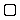 TAKNIEImię i nazwisko 
(oraz jeżeli dotyczy: pełna nazwa podmiotu, 
w  imieniu którego składana jest opinia/uwaga):_ _ _ _ _ _ _ _ _ _ _ _ _ _ _ _ _ _ _ _ _ _ telefon (w przypadku formularza papierowego): e-mail (w przypadku zgłoszenia internetowego):  _ _ _ _ _ _ _ _ _ _ _ _ _ _ _ _ _ _ _ _ _ _ 1_ _ _ _ _ _ _ _ _ _ _ _ _ _ _ _ _ _ _ _ _ _ _ _2_ _ _ _ _ _ _ _ _ _ _ _ _ _ _ _ _ _ _ _ _ _ _ _3_ _ _ _ _ _ _ _ _ _ _ _ _ _ _ _ _ _ _ _ _ _ _ _4_ _ _ _ _ _ _ _ _ _ _ _ _ _ _ _ _ _ _ _ _ _ _ _5_ _ _ _ _ _ _ _ _ _ _ _ _ _ _ _ _ _ _ _ _ _ _ _6_ _ _ _ _ _ _ _ _ _ _ _ _ _ _ _ _ _ _ _ _ _ _ _7_ _ _ _ _ _ _ _ _ _ _ _ _ _ _ _ _ _ _ _ _ _ _ _8_ _ _ _ _ _ _ _ _ _ _ _ _ _ _ _ _ _ _ _ _ _ _ _9_ _ _ _ _ _ _ _ _ _ _ _ _ _ _ _ _ _ _ _ _ _ _ _10_ _ _ _ _ _ _ _ _ _ _ _ _ _ _ _ _ _ _ _ _ _ _ _